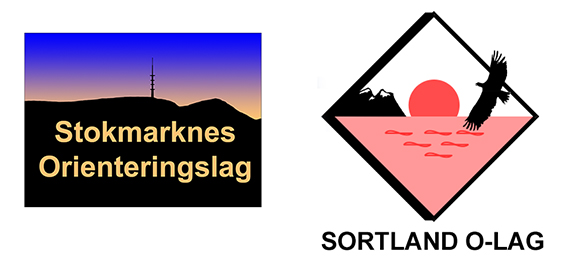 5.september 2018PM Vesterålen 2-dagers – KM lang og sprintKM langdistanse  - Sortland lørdag 8. septemberParkering ved skiarena i Vestmarka nær Sortland camping. Veien er merket fra FV82 nær Sortland kirke. Arena er på skiarenaen i Vestmarka. Kart er Sortlandsmarka (2008 med siste revisjoner 2018). Målestokk 1:10000, ekvidistanse 5 meter.Terrenget er grovkupert, noe granskog men stort sett god løpbarhet og god sikt.Klasser og løyper:H21                                                                          			11,0 km                              D21, H40, H17-20 							7,5 km                                H15-16, H50, D40, D17-20, H17AK, direkte A			6,0 km                                H60, D15-16, D50, D17AK	                   	           			5,0 km                                D/H13-14, H70, D60                                                			3,5 km   	(B-løype)                          D/H11-12, D/H13-16C, D/H17C, D70, D/H80, direkte C        	2,8 km  	(C-løype)                             D/H10, N-åpen                                                          			2,1 km              (N-løype)Mesterskapsklassene er merket med uthevet skrift.Påmelding til direkteløyper direkte A, direkte C og N-åpen kan skje inntil kl 12:00 i sekretariatet. Start:	Start for de lengste løypene blir ca 30 minutter rolig gange fra arena oppover. De kortere løypene har start ved arena.  Overtrekkstøy som legges på anvist sted vil bli transportert til målområdet. Første ordinære start er kl 14:00 (endret fra opprinnelig påmelding). Forstart 3 minutter. Nulling av brikken i startøyeblikket. Kartet tas i startøyeblikket. Løse postbeskrivelser finnes i andre startbås. Det er ingen startpost. N-åpen har fri start fra kl 13:00 fram til siste ordinære start. A direkte og C direkte har fri start og får starttid når de kommer til starten. De kan starte fra kl 13:00 fram til siste ordinære start. Kart til N-åpen, D/H10 og D/H11-12 hentes i sekretariatet. Tidtaking og kvittering: Elektronisk tidtaking med EMIT-brikke. Det stemples på målbukk etter målgang. Brikke nulles i startøyeblikket. Tiden går fra brikken løftes. Husk backuplapp til brikken i tilfelle brikke eller postenhet skulle svikte. Finnes i lagsposen. Maksimaltid er 180 minutter.Toalett: Toaletter tilgjengelig på arena. Vask: Våtklutmetoden.Kafé: Det vil være et enkelt kafétilbud på samlingsplass.Lagstelt: Kan plasseres på samlingsplass i tilknytning til målområdet. Resultatservice:  Løpende resultatservice på vår heimeside www.st-ol.noPremiering:	Vil foregå på samlingsplass umiddelbart etter avsluttet løp. KM-medaljer i A-klassene fra 13 år og oppover.Full premiering i N-klasser og for løpere opp til og med 16 år. Vinnere i D/H17C og D/H17AK premieres.Det vil i tillegg være noen trekkepremier blant alle som deltar på løp både lørdag og søndag, og som er tilstede på premieutdelingen dag 2.Løypeleggere:	 Michael Ulvær og Thomas Stigen Løpsledere: Knut Werner Hagen og Jens Olav HessenKM sprint på Melbu søndag 9. september  Parkering: Ved Melbu hovedgård samt ved Melbu videregående skole.Arena: Ved Melbu hovedgård ved Melbu videregående skole. Kart: Nærmiljø-/sprintkart Melbu (2017, oppdatert 2018). Målestokk 1:5000, ekvidistanse 5 meter.Terrenget: Løypene går i gater og en del park/terreng.Klasser og løyper:H21, H17-20                                                                         		2970 m D21, H40, D17-20 							2850 m                                D/H15-16, D40, H50	                   	           				2450 m D/H13-14, D50, D60, H60, H70                                               		1690 m   	 D/H11-12, D70, C-direkte        					1340 m  	 D/H10, D/H80								990 m		N-åpen                                                          				870 mMesterskapsklassene er merket med uthevet skrift.Påmelding til direkteløyper direkte A, direkte C og N-åpen kan skje inntil kl 10:00 i sekretariatet. Start:	Merket til start, ca 5 minutter gange. Det er samme start for alle løyper, også N-åpen. Alle løyper unntatt N-åpen og D/H10 har startpost. Merket fra start med bånd.Første start er kl 11:00. Forstart 3 minutter. Nulling av brikken i startøyeblikket. Kartet tas i startøyeblikket. Løse postbeskrivelser finnes i andre startbås. Det er ingen startpost. N-åpen har fri start fra kl 10:00 fram til siste ordinære start. C direkte har fri start og får starttid når de kommer til starten. De kan starte fra kl 11:00 fram til siste ordinære start. Kart til N-åpen, D/H10 og D/H11-12 hentes i sekretariatet. Tidtaking og kvittering: Elektronisk tidtaking med EMIT-brikke. Det stemples på målbukk etter målgang. Brikke nulles i startøyeblikket. Tiden går fra brikken løftes. Husk backuplapp til brikken i tilfelle brikke eller postenhet skulle svikte. Trafikk: Området er ikke avsperret for trafikk, og løperne må være oppmerksomme og vise nødvendig forsiktighet ved kryssing av vei. Forbudte områder: Løpsområdet er i umiddelbar nærhet til samlingsplass. Løperne må derfor ikke bevege seg utenfor samlingsplass og parkering, se arenakart. Bekledning og utstyr: Kort bukse er tillatt. Joggesko anbefales. Av hensyn til park og boligområdene er det ikke tillatt med sko med metallpigger eller metallknotter. Mye at løypene går på fast dekke. Garderober/toalett/dusj: I gymanlegget til Melbu videregående skole som ligger i umiddelbar nærhet til start og et par hundre meter fra samlingsplass. Åpent fra kl 10:00.Kafé: Det vil være et enkelt kafétilbud utendørs på samlingsplass. Lagstelt: Kan plasseres på samlingsplass i tilknytning til målområdet. Premiering: Vil foregå på samlingsplass umiddelbart etter avsluttet løp. KM-medaljer i A-klassene fra 13 år og oppover.Full premiering i N-klasser og for løpere opp til og med 16 år. Vinnere i D/H17C og D/H17AK premieres.Det vil i tillegg være noen trekkepremier blant alle som deltar på løp både lørdag og søndag, og som er tilstede på premieutdelingen dag 2 (KM sprint).Løypelegger:	 Jens Olav Hessen Løpsledere:	Knut Werner Hagen og Jens Olav Hessen